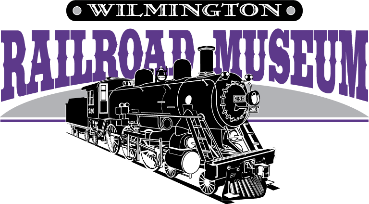 505 Nutt St.Wilmington, NC 28401910-763-2634   info@wrrm.orgHelp us stay on track with a membership!Recapture the spirit and heritage of historic railroad days.Explore a 1910 steam locomotive, boxcar with hobos, and a real caboose.Support children’s activities, learning, and group tours.Enjoy the extraordinary detail of scale model train layouts.Preserve documented history in our extensive library and archives.Join us for Members-Only events, like Story Time, Annual Meeting and Member party and more.Choose one of the following tax-deductible options with its privileges.~~ BEST VALUE ~~CLUB CAR (FAMILY) - $80 Most popular option, includes benefits extended to the entire family, including grandparents, and big discounts on caboose parties for a full year. Most family memberships are $100 or more! This is a terrific value.PULLMAN - $150: CLUB CAR benefits plus 10 free passes for friends or relatives ($90 value!).PRIVATE CAR - $250: PULLMAN benefits plus 10 more free passes (total $180 value!).RAILROAD BARON - $500: PRIVATE CAR benefits plus limited-edition of the Atlantic Coast Line History book.CHAMPION – $1000: RAILROAD BARON benefits plus your business logo as a sponsorCOACH (INDIVIDUAL) - $50: Good for free individual admission to the museum. - - - - - - - - - - - - - - - - - - - - - - - - - - - - - -    (detach here)    - - - - - - - - - - - - - - - - - - - - - - - - - - - - - - - - - - - WILMINGTON RAILROAD MUSEUM FOUNDATION, INC.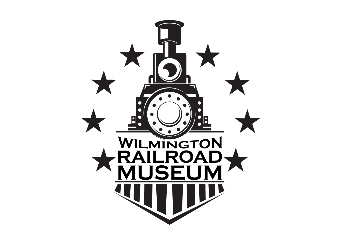 Membership Application___ $80 CLUB CAR	 		___ $150 PULLMAN___ $250 PRIVATE CAR___ $500 RAILROAD BARON___ $1000 CHAMPION____ $50 COACH		NAME:________________________________________      PHONE:____________________________ADDRESS:__________________________________________________________________________________     EMAIL:_____________________________